ОСП МБДОУ детский сад № 8 «Звездочка» - детский сад «Солнышко»(рисование пальчиками)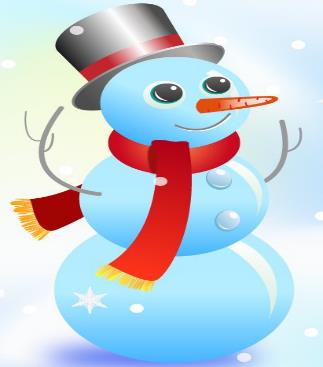 воспитатель: Елистратова С.В.2022 годЦель: Учить закрашивать пальчиком по контуру.Задачи:- упражнять в закрашивании округлых форм;- развивать чувство композиции;- развивать умение работать с красками, закреплять понятие о белом цвете;- воспитывать аккуратность в работе.Предварительная работа: рассматривание картинок с изображением снеговика, чтение стихотворения о зиме «Новый снег» З. Александровой.Демонстрационный материал:  Игрушка снеговик, снежинка, на которой написана загадка, песня «К нам гости пришли...».Раздаточный материал: Бумага формата А5 с нарисованными снеговиками, гуашь синего цвета.Методика проведенияВводная часть: Звучит песня «К нам гости пришли...».Воспитатель: Дети! К нам сегодня пришел гость. Давайте с ним поздороваемся. Покажем нашему гостю, как мы умеем играть и заниматься. А кто же он? Узнаем с помощью волшебной снежинки. Послушайте внимательно загадку:Меня не растили,          Глаза - угольки,Из снега слепили,         Губы - сучки,Вместо носа ловко        Холодный, большой.Вставили морковку.     Кто я такой?Воспитатель: Кто же он такой? (Снеговик.)Воспитатель: Правильно! Чтоб снеговик не растаял в теплой комнате, я положу рядом с ним на дорожку снежинку.Основная часть:Воспитатель: Ребята, а где мы с вами лепили снеговика? (ответы детей)Воспитатель: Из чего? (ответы детей) Воспитатель: Правильно, из снега. Чтобы вылепить снеговика, надо вначале скатать большой ком снега. (Педагог выполняет круговые движения руками.) Воспитатель: Какой ком снега по форме? (ответы детей)Воспитатель: А какой по размеру? (ответы детей)Воспитатель: Покажите. Нужно сделать еще один ком снега, поменьше. Его мы кладем сверху - это голова снеговика. (Показывает круговые движения руками, дети повторяют.)Воспитатель: На голову снеговику можно надеть шапочку. Что у него на лице? (ответы детей)Воспитатель: А рядом с ним стоит метла.Воспитатель: Давайте нарисуем указательным пальцем в воздухе большой ком снега, потом маленький.Дети садятся за столы. Педагог читает  стихотворение:  Я был грустный снеговик  И имел печальный вид  Всё друзей не находил И поэтому грустил.Воспитатель: У Снеговика очень грустный и печальный вид потому, что у него нет друзей. Вы бы хотели, чтоб у него было много друзей? (ответы детей)Воспитатель: Давайте их для него нарисуем.Воспитатель: У нас на листах изображены силуэты снеговика. Их нужно закрасить белой краской, чтобы они превратились в настоящих снеговиков. Сначала закрасьте белой краской большой круг, потом маленький. А закрашивать мы с вами будем пальчиками.Воспитатель: Сожмите пальчики в кулачок, а один пальчик оставьте. Наберите на него белую краску.  Какой кружок вначале закрашиваем? (ответы детей)Воспитатель: Закрашивая, не заходите за контур.-Молодцы! А сейчас мы с вами поиграем в снежки.Физкультминутка «Снежки».Раз, два, три, четыре,Мы с тобой снежок лепили.Круглый, крепкий, очень гладкий.Раз - подбросим.Два - поймаем.Три - уронимИ…сломаем.  (Изображают каждое называемое действие.)Заключительная часть:Воспитатель: Какие вы молодцы! Сколько стало друзей у снеговика? (ответы детей)Дети рассматривают готовые работы. Дружно прощаются со снеговиком.ФОТООТЧЕТ: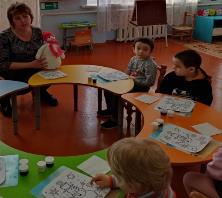 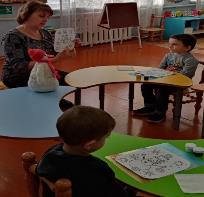 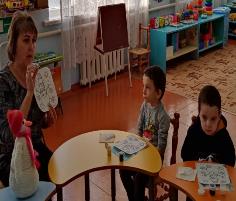 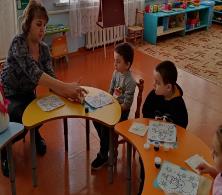 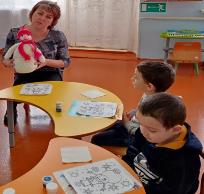 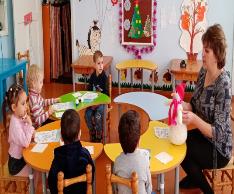 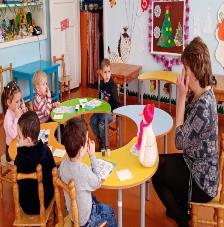 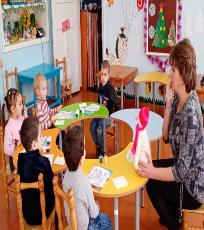 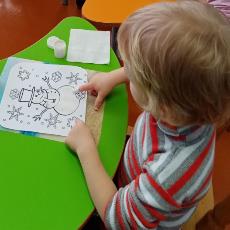 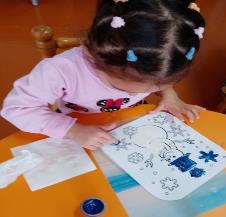 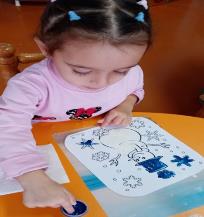 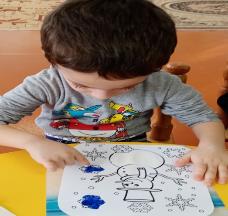 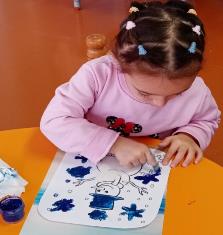 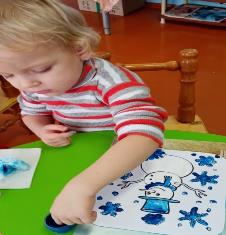 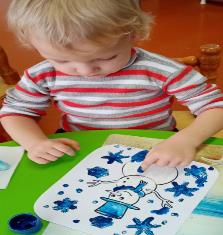 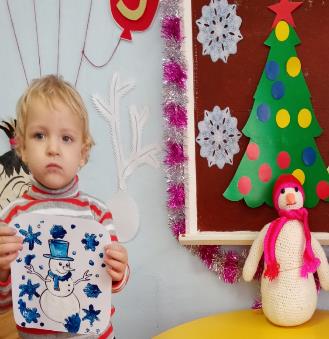 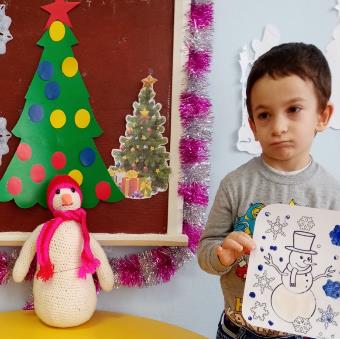 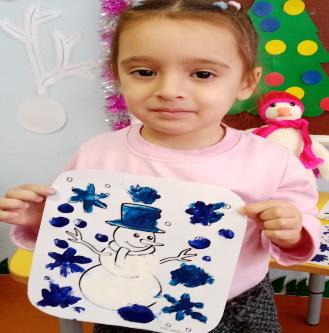 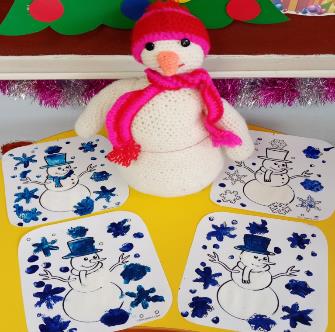 